بسمه تعالی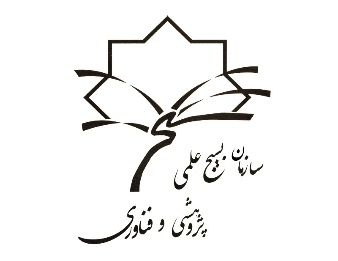 مسائل تحقیقاتی مورد حمایت و پشتیبانی سازمان بسیج علمی، پژوهشی و فناوری کشور-بخش دوممسائل تحقیقاتی مورد حمایت و پشتیبانی سازمان بسیج علمی، پژوهشی و فناوری کشور-بخش دومحوزه کلی مسئلهمسئله های حوزه‌های تحقیقاتی، فناوری های کوانتومیزمان انتشار۶ آبان ۱۴۰۲توضیحات کلی حوزهتوضیحات کلی حوزهرشد سریع علوم و فناوریهای نوین در جهان به‌خصوص علوم بین‌رشته‌ای، لزوم برنامهریزی مناسب و تلاش مضاعف جهت مرزشکنی هم‌زمان با پیشرفتهای علمی و صنعتی را ضروری میسازند. در این راستا، مکانیک کوانتومی به‌عنوان یکی از مهم‌ترین نظریههای علم فیزیک توانسته است با ارائهی توصیفی در ابعاد زیر اتمی، بنیان فناوریهای پیشرفتهای که امروزه تحت عنوان فناوریهای کوانتومی میشناسیم را در قرن جدید پایه‌گذاری کند. همان‌طور که میدانیم، ظهور هر فناوری، مدیون توجه به مبانی نظری و دانشی آن است، توسعه و تکامل آن‌ها نیز چنین است. تجربهی گذشتهی کشور در توسعه فناوریها نشان میدهد که انتقال فناوری از خارج به داخل کشور بدون کسبِ دانش و چرایی آن مرتفعکنندهی مشکلات کشور نیست و به وابستگی دامن میزند. بنابراین راهبرد کلیدی، توجه به مبانی دانشی هم‌تراز با فناوریها میباشد. چنین توجه متوازنی، پایه‌گذار مطمئنی برای توسعه کشور خواهد بود. مجموعه علوم و فناوریهای کوانتومی، نسل جدیدی از فناوری‌های مبتنی بر فیزیک کوانتوم هستند که موضوع و رویکرد آن‌ها عبارتست از شناخت، تولید، کنترل و دست‌کاری حالت‌های کوانتومی نور و ماده به‌منظور مهندسی برهم‌کنش بین آن‌ها و بهره‌مندی از خواص آن‌ها جهت تولید فناوری‌های نوظهور و پیشرفته‌ای که با قوانین حاکم بر فیزیک کلاسیک قابل توجیه نخواهند بود. مجموعهی دانش و تجربیات در این حوزه، در چارچوب اطلاعات کوانتومی، اپتیک کوانتومی، اپتیک اتمی و الکترونیک کوانتومی قرار داشته و زمینه‌های متنوعی نظیر ریاضیات، فیزیک، نظریه اطلاعات، رایانه، هوش مصنوعی، علوم و مهندسی زیستی و شناختی را شامل می‌شوند. در ادامه، به طرح خلاصه مسئله در این حوزه های تحقیقاتی می‌پردازیم.رشد سریع علوم و فناوریهای نوین در جهان به‌خصوص علوم بین‌رشته‌ای، لزوم برنامهریزی مناسب و تلاش مضاعف جهت مرزشکنی هم‌زمان با پیشرفتهای علمی و صنعتی را ضروری میسازند. در این راستا، مکانیک کوانتومی به‌عنوان یکی از مهم‌ترین نظریههای علم فیزیک توانسته است با ارائهی توصیفی در ابعاد زیر اتمی، بنیان فناوریهای پیشرفتهای که امروزه تحت عنوان فناوریهای کوانتومی میشناسیم را در قرن جدید پایه‌گذاری کند. همان‌طور که میدانیم، ظهور هر فناوری، مدیون توجه به مبانی نظری و دانشی آن است، توسعه و تکامل آن‌ها نیز چنین است. تجربهی گذشتهی کشور در توسعه فناوریها نشان میدهد که انتقال فناوری از خارج به داخل کشور بدون کسبِ دانش و چرایی آن مرتفعکنندهی مشکلات کشور نیست و به وابستگی دامن میزند. بنابراین راهبرد کلیدی، توجه به مبانی دانشی هم‌تراز با فناوریها میباشد. چنین توجه متوازنی، پایه‌گذار مطمئنی برای توسعه کشور خواهد بود. مجموعه علوم و فناوریهای کوانتومی، نسل جدیدی از فناوری‌های مبتنی بر فیزیک کوانتوم هستند که موضوع و رویکرد آن‌ها عبارتست از شناخت، تولید، کنترل و دست‌کاری حالت‌های کوانتومی نور و ماده به‌منظور مهندسی برهم‌کنش بین آن‌ها و بهره‌مندی از خواص آن‌ها جهت تولید فناوری‌های نوظهور و پیشرفته‌ای که با قوانین حاکم بر فیزیک کلاسیک قابل توجیه نخواهند بود. مجموعهی دانش و تجربیات در این حوزه، در چارچوب اطلاعات کوانتومی، اپتیک کوانتومی، اپتیک اتمی و الکترونیک کوانتومی قرار داشته و زمینه‌های متنوعی نظیر ریاضیات، فیزیک، نظریه اطلاعات، رایانه، هوش مصنوعی، علوم و مهندسی زیستی و شناختی را شامل می‌شوند. در ادامه، به طرح خلاصه مسئله در این حوزه های تحقیقاتی می‌پردازیم.کارفرماسازمان بسیج علمی، پژوهشی و فناوری کشورطرح مسئله اولطرح مسئله اولکد مسئلهSB140208060004یکی از المان های مورد نیاز در فرآیند سرد سازی اتم های قلیایی زیر حد داپلری، کویل های مغناطیسی هستند. این کویل های آنتی هلمهولتز به گونه ای می باشند که اطراف محفظه MOT قرار گرفته و با تنظیم جریان های الکتریکی، امکان حذف میدان های مغناطیی در مرکز MOT را فراهم می سازند. آنچه در این طرح تحقیقی مد نظر است طراحی و ساخت سیم پیچ های آنتی هلمهولتز سه محوره با ابعادی در حدود 60 سانتی متر قطر هر پیچه با قابلیت تولید حداقلی گرما برای حالتی که یک محفظه استیل ضد زنگ درون آن قرار گرفته است.  یکی از المان های مورد نیاز در فرآیند سرد سازی اتم های قلیایی زیر حد داپلری، کویل های مغناطیسی هستند. این کویل های آنتی هلمهولتز به گونه ای می باشند که اطراف محفظه MOT قرار گرفته و با تنظیم جریان های الکتریکی، امکان حذف میدان های مغناطیی در مرکز MOT را فراهم می سازند. آنچه در این طرح تحقیقی مد نظر است طراحی و ساخت سیم پیچ های آنتی هلمهولتز سه محوره با ابعادی در حدود 60 سانتی متر قطر هر پیچه با قابلیت تولید حداقلی گرما برای حالتی که یک محفظه استیل ضد زنگ درون آن قرار گرفته است.  طرح مسئله دومطرح مسئله دومکد مسئلهSB140208060005مطابق آنچه در طرح قبلی بیان شد، یکی دیگر از از المان های مورد نیاز در فرآیند سرد سازی اتم های قلیایی زیر حد داپلری، کویل های هلمهولتز هستند. این کویل های به گونه ای می باشند که کنار محفظه MOT قرار گرفته و با تنظیم جریان های الکتریکی، امکان تولید میدان های مغناطیی در مرکز MOT با گرادیان ثابتی را فراهم می سازند. آنچه در این طرح تحقیقی مد نظر است طراحی و ساخت سیم پیچ های هلمهولتز تک محوره با گرادیان میدان در مرکز سیم پیچ با ابعادی در حدود 60 سانتی متر قطر برای حالتی که یک محفظه استیل ضد زنگ درون آن قرار گرفته است.  مطابق آنچه در طرح قبلی بیان شد، یکی دیگر از از المان های مورد نیاز در فرآیند سرد سازی اتم های قلیایی زیر حد داپلری، کویل های هلمهولتز هستند. این کویل های به گونه ای می باشند که کنار محفظه MOT قرار گرفته و با تنظیم جریان های الکتریکی، امکان تولید میدان های مغناطیی در مرکز MOT با گرادیان ثابتی را فراهم می سازند. آنچه در این طرح تحقیقی مد نظر است طراحی و ساخت سیم پیچ های هلمهولتز تک محوره با گرادیان میدان در مرکز سیم پیچ با ابعادی در حدود 60 سانتی متر قطر برای حالتی که یک محفظه استیل ضد زنگ درون آن قرار گرفته است.  طرح مسئله سومطرح مسئله سومکد مسئلهSB140208060006	یکی از المان های مورد نیاز در فرآیند سرد سازی اتم های قلیایی زیر حد داپلری، کویل های مغناطیسی هستند. این کویل های آنتی هلمهولتز به گونه ای می باشند که اطراف محفظه MOT قرار گرفته و با تنظیم جریان های الکتریکی، امکان حذف میدان های مغناطیی در مرکز MOT را فراهم می سازند. آنچه در این طرح تحقیقی مد نظر است طراحی و ساخت سیم پیچ های آنتی هلمهولتز سه محوره با ابعادی در حدود 60 سانتی متر قطر هر پیچه با قابلیت تولید حداقلی گرما برای حالتی که یک محفظه استیل ضد زنگ درون آن قرار گرفته است.  یکی از المان های مورد نیاز در فرآیند سرد سازی اتم های قلیایی زیر حد داپلری، کویل های مغناطیسی هستند. این کویل های آنتی هلمهولتز به گونه ای می باشند که اطراف محفظه MOT قرار گرفته و با تنظیم جریان های الکتریکی، امکان حذف میدان های مغناطیی در مرکز MOT را فراهم می سازند. آنچه در این طرح تحقیقی مد نظر است طراحی و ساخت سیم پیچ های آنتی هلمهولتز سه محوره با ابعادی در حدود 60 سانتی متر قطر هر پیچه با قابلیت تولید حداقلی گرما برای حالتی که یک محفظه استیل ضد زنگ درون آن قرار گرفته است.  طرح مسئله چهارمطرح مسئله چهارمکد مسئلهSB140208060007	یکی از المان های مورد نیاز در فرآیند سرد سازی اتم های قلیایی زیر حد داپلری، مدارات کنترلی جریان هستند. آنچه در این طرح تحقیقی مد نظر است ساخت مدار IGBT برای کنترل جریان و زمان خاموشی جریان الکتریکی از یک سیم پیچ است.یکی از المان های مورد نیاز در فرآیند سرد سازی اتم های قلیایی زیر حد داپلری، مدارات کنترلی جریان هستند. آنچه در این طرح تحقیقی مد نظر است ساخت مدار IGBT برای کنترل جریان و زمان خاموشی جریان الکتریکی از یک سیم پیچ است.طرح مسئله پنجمطرح مسئله پنجمکد مسئلهSB140208060008	یکی از مراحل مورد نیاز در فرآیند سرد سازی اتم های قلیایی زیر حد داپلری، قفل کردن لیزرهای سرد سازی هستند. آنچه در این طرح تحقیقی مد نظر است طراحی چیدمان قفل لیزر های ECDL بر روی گذار D2 روبیدیوم 87 است.  یکی از مراحل مورد نیاز در فرآیند سرد سازی اتم های قلیایی زیر حد داپلری، قفل کردن لیزرهای سرد سازی هستند. آنچه در این طرح تحقیقی مد نظر است طراحی چیدمان قفل لیزر های ECDL بر روی گذار D2 روبیدیوم 87 است.  طرح مسئله ششمطرح مسئله ششمکد مسئلهSB140208060009	یکی از المان هایی که به زودی جایگزین گیرنده های کلاسیکی خواهند شد، گیرنده های کوانتومی خواهند بود. گیرنده های کوانتومی امواج RF از جمله ی این موارد می باشد. آنچه در این طرح تحقیقی مد نظر است طراحی چیدمان یک گیرنده کوانتومی امواج الکترومغناطیسی  RF مبتنی بر اتم های ریدبرگ است.  یکی از المان هایی که به زودی جایگزین گیرنده های کلاسیکی خواهند شد، گیرنده های کوانتومی خواهند بود. گیرنده های کوانتومی امواج RF از جمله ی این موارد می باشد. آنچه در این طرح تحقیقی مد نظر است طراحی چیدمان یک گیرنده کوانتومی امواج الکترومغناطیسی  RF مبتنی بر اتم های ریدبرگ است.  طرح مسئله هفتمطرح مسئله هفتمکد مسئلهSB1402080600010	سنسورهای مغناطیسی با توجه به کاربردهای بسیار زیادی که در صنعت پیدا کرده است، از گذشته تا کنون مورد توجه ویژه قرار داشته است. از جمله کاربردهای آنها می توان به کشف اهداف زیرسطحی، کشف تونل های زیر زمینی و .... اشاره کرد. آنچه در این طرح تحقیقی مد نظر است طراحی دقیق یک گیرنده سنسور میدان مغناطیسی پروتون پرسیژن با دقت  مرنبه نانوتسلا است.  سنسورهای مغناطیسی با توجه به کاربردهای بسیار زیادی که در صنعت پیدا کرده است، از گذشته تا کنون مورد توجه ویژه قرار داشته است. از جمله کاربردهای آنها می توان به کشف اهداف زیرسطحی، کشف تونل های زیر زمینی و .... اشاره کرد. آنچه در این طرح تحقیقی مد نظر است طراحی دقیق یک گیرنده سنسور میدان مغناطیسی پروتون پرسیژن با دقت  مرنبه نانوتسلا است.  طرح مسئله هشتمطرح مسئله هشتمکد مسئلهSB1402080600011	مطابق بند هشتم که اشاره شد، سنسورهای مغناطیسی با توجه به کاربردهای بسیار زیادی که در صنعت پیدا کرده است، از گذشته تا کنون مورد توجه ویژه قرار داشته است. از جمله کاربردهای آنها می توان به کشف اهداف زیرسطحی، کشف تونل های زیر زمینی و .... اشاره کرد. آنچه در این طرح تحقیقی مد نظر است امکان پذیری رشد بلور های الماس نیترژن تهی با چگالی هایی از مرتبه چند ppb می باشد.مطابق بند هشتم که اشاره شد، سنسورهای مغناطیسی با توجه به کاربردهای بسیار زیادی که در صنعت پیدا کرده است، از گذشته تا کنون مورد توجه ویژه قرار داشته است. از جمله کاربردهای آنها می توان به کشف اهداف زیرسطحی، کشف تونل های زیر زمینی و .... اشاره کرد. آنچه در این طرح تحقیقی مد نظر است امکان پذیری رشد بلور های الماس نیترژن تهی با چگالی هایی از مرتبه چند ppb می باشد.طرح مسئله نهمطرح مسئله نهمکد مسئلهSB1402080600012		امروزه استفاده از نورهای کوانتومی به جای نور کلاسیک مرسوم جهت افزایش دقت ادوات مورد توجه خاصی قرار گرفته است. یکی از این نورها، نورهای به اصطلاح چلانده می باشند، آنچه در این طرح تحقیقی مد نظر است امکان پذیری و چگونگی تولید نور چلانده می باشد.  امروزه استفاده از نورهای کوانتومی به جای نور کلاسیک مرسوم جهت افزایش دقت ادوات مورد توجه خاصی قرار گرفته است. یکی از این نورها، نورهای به اصطلاح چلانده می باشند، آنچه در این طرح تحقیقی مد نظر است امکان پذیری و چگونگی تولید نور چلانده می باشد.  طرح مسئله دهمطرح مسئله دهمکد مسئلهSB1402080600013		امروزه استفاده از نورهای کوانتومی به جای نور کلاسیک مرسوم در کارهای تصویربرداری مورد توجه قرار گرفته است. آنچه در این طرح تحقیقی مد نظر است امکان پذیری تصویر برداری مبتنی بر تکنیک گوست ایمیجینگ و تک فوتون می باشد.    امروزه استفاده از نورهای کوانتومی به جای نور کلاسیک مرسوم در کارهای تصویربرداری مورد توجه قرار گرفته است. آنچه در این طرح تحقیقی مد نظر است امکان پذیری تصویر برداری مبتنی بر تکنیک گوست ایمیجینگ و تک فوتون می باشد.    طرح مسئله یازدهمطرح مسئله یازدهمکد مسئلهSB1402080600014		امروزه زیست شناسی کوانتومی با توجه به ظهور و امکان تولید نورهای کوانتوممی در آزمایشگاه از جایگاه خاصی در حوزه سلامت قرار گرفته است. آنچه در این طرح تحقیقی مد نظر است کوانتوم بایولوژی به معنای تشخیص و درمان بیماری های به کمک علم کوانتوم و همچنین توضیح پدید های زیستی (مانند فوتونسنتز، فرآیند دیدن و .... ) بر اساس مکانیک کوانتوم می باشد.  امروزه زیست شناسی کوانتومی با توجه به ظهور و امکان تولید نورهای کوانتوممی در آزمایشگاه از جایگاه خاصی در حوزه سلامت قرار گرفته است. آنچه در این طرح تحقیقی مد نظر است کوانتوم بایولوژی به معنای تشخیص و درمان بیماری های به کمک علم کوانتوم و همچنین توضیح پدید های زیستی (مانند فوتونسنتز، فرآیند دیدن و .... ) بر اساس مکانیک کوانتوم می باشد.  طرح مسئله دوازدهمطرح مسئله دوازدهمکد مسئلهSB1402080600015		رادارهای کلاسیک به خاطر عدم امکان شناسایی اهداف اگرچه در صحنه نبرد کنونی از جایگاه خاصی قرار دارد، اما بر اساس اسناد دفاع آمریکا و چین، رادارهای کوانتومی نسل آینده رادارها خواهند بود. آنچه در این طرح تحقیقی مد نظر است طراحی و ساخت رادارهای کوانتومی می باشند. از جمله مواردی که به نظر می رسد در این راستا قابل پیاده سازی است، رادارهای کوانتومی مبتنی بر امواج ماکروویو در هم تنیده است.    رادارهای کلاسیک به خاطر عدم امکان شناسایی اهداف اگرچه در صحنه نبرد کنونی از جایگاه خاصی قرار دارد، اما بر اساس اسناد دفاع آمریکا و چین، رادارهای کوانتومی نسل آینده رادارها خواهند بود. آنچه در این طرح تحقیقی مد نظر است طراحی و ساخت رادارهای کوانتومی می باشند. از جمله مواردی که به نظر می رسد در این راستا قابل پیاده سازی است، رادارهای کوانتومی مبتنی بر امواج ماکروویو در هم تنیده است.    